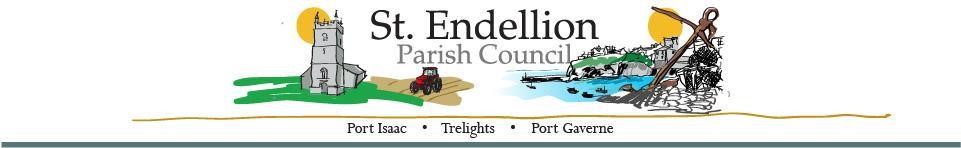 NOTICE AND AGENDA OF THE FULL COUNCIL MEETING  TO BE HELD AT ST ENDELLION HALL  ON MONDAY 12th August 2023 AT 7pm  Members of the public who wish to make representations on any of the items listed below are asked to contact the Clerk by emailing stendellionpc@gmail.com  by noon on Monday 12th August 2023 Signature: 	………………………………………………  D Harrison (Clerk) 	Date: 14/8/2023 MinuteAgenda ItemsActionPresent23/129Members’ Declarations Pecuniary/Registerable Declarations of Interests – Members must declare an interest, which has been declared on their Register of Financial Interests form, relevant to the agenda. Non-registerable Interests – Members must declare non-pecuniary interests at the start of the meeting or whenever the interest becomes apparent. Declaration of Gifts – Members are reminded they must declare any gift or hospitality with a value in excess of fifty pounds. Dispensations – Members to consider any written requests for dispensations.23/130Apologies23/131Chair’s Welcome / Public Forum Members of the Public may address the Council for a maximum of three minutes, prior to the commencement of the meeting. All comments are to be directed to the Chair of the meeting. 23/132Minutes of Meetings a. Full Council Meeting – 3rd July 202323/133Organisations and Reports Parish Council Chair – Members to receive a report. Divisional Members Report- Members to receive a report. Playing Field Development Working Party- Members to receive an update. STEND_HWG – Members to receive an update. Bodmin, Wadebridge, Padstow, St Teath & Tintagel Community Area Partnership – Members to receive a report Cllr. RaynorCllr. MouldCllr. ButtonCllr. WilliamsCllr. Raynor23/134Planning Applications – Members to consider the following, including any received after the agenda had been published.  PA23/04850 Former Chalet Rear Of 31 Fore Street Port Isaac Cornwall PL29 3RE.  Construction of a dwelling (amendments to previously approved scheme PA20/11484)Other Planning Matters – Cllr. Williams:Proposal: The PC agrees with the recommendations of the Affordable Housing Team ref Glebe Farm to enter into a Planning Performance Agreement (PPA) to pre app with Cornwall Council for an Affordable Housing scheme at Glebe Farm St Endellion, to include proposal for improvements to the commercial offering on the farmyard & 3 Live/Work units.23/135Cornwall Council Planning Decisions – information only. PA23/04046 Approved An Skyber Trelights.  Proposed replacement of garage/store to annex.PA23/03889 22 Mayfield Road Port Isaac. Proposed rear extension with internal alterations. PA23/02872 91 Fore Street Port Isaac. Proposed demolition of existing dwelling and erection of new dwelling (no changed from previously approved scheme)PA23/02864 Cleardaze New Road Port Isaac. Variation of Condition 2 (approved plans) of Application No. PA21/03525 dated 19th January 2022 (Conversion of garage roof space to studio/office)PA23/09677 Trewithick House Trelights. Proposed extensions and alterations, and loft conversion. 23/136Licensing Applications – Members to consider the following, including any received after the agenda had been published.  None23/137Environmental / Amenity Matters – including the Contract & Maintenance Supervisor Report and any items received after the agenda was issued:  Public Conveniences – increase of charge to 50p revisited – members to receive an update/ proposal.  Initial Heritage Assessment Glebe Farm – Cllr Williams; Dave Slatter - Part A of his commission.Port Isaac Heritage – Request for contribution of up to £4000 (previously emailed)Fireworks In The Parish– Emails sent to; The Old School, The Gaverne, Roscarrock Manor Farm on 3rd July – No responses. 23/138Highway Matters  Residents Parking – members to receive an update.  Port Isaac Highways Scheme – members to receive an update.  Pavement Removal Hartland Road – Email sent to; police, fire, Ambulance, RHA/FTA.Peace and Harmony - The Members to consider resurfacing an area of 48m 2 — For the sum of £4,275.00 excluding vat. (£89 sqm) after discussion a site meeting was AGREED.  Clerk to arrange.Site Meeting – Resurfacing area of land (Peace and Harmony).Cutting of Areas Managed Currently by A1 – St Kew recommendation for ‘Graham Tiplady Fencing’. 23/139Financial Matters – Accounts for Payment – members to review accounts previously emailed for approval. Payroll - members approval for next month. 23/140Administrative Matters 23/141Documentation / Correspondence – not covered elsewhere on the agenda, including any items received after the agenda had been issued. 23/142Diary Dates – including any dates received after the agenda had been published. Details previously emailed. Full Council Meeting – Monday 11th September 2023 7pm 23/143Information Only / Future Agenda Items  23/144Closed Session – in view of the special/confidential nature of the business about to be transacted, it is advisable in the public interest that the press and public be excluded, and they are instructed to withdraw. Cllr Williams - The PC to consider the quote from Dave Slatter (supplied to the clerk) on a ‘best value’ basis to act as our agent during the PPA.23/145Meeting Closed – 